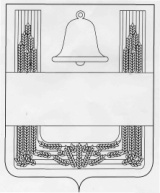 Совет депутатов сельского поселения Хлевенский сельсовет Хлевенского муниципального района Липецкой области Российской Федерациипятидесятая сессия Совета депутатов пятого созываРЕШЕНИЕ12 апреля 2018 года              с. Хлевное                            №    90О внесении изменений в Положение «О публичных слушаниях в сельском поселении  Хлевенский сельсовет»  Рассмотрев Протест прокуратуры Хлевенского района от 23.03.2018 № 53-2018 (ВГ №004140), в целях приведения нормативных правовых актов в соответствие с действующим законодательством, руководствуясь Федеральным законом от 06.10.2003 года №131-ФЗ «Об общих принципах организации местного самоуправления в Российской Федерации", Уставом сельского поселения Хлевенский сельсовет Хлевенского муниципального района Липецкой области Российской Федерации,  учитывая мнение постоянной депутатской комиссии, Совет депутатов сельского поселения Хлевенский сельсовет Хлевенского районаРЕШИЛ:1. Принять изменения в Положение «О публичных слушаниях в сельском поселении Хлевенский сельсовет», утвержденное решением Совета депутатов сельского поселения Хлевенский сельсовет Хлевенского муниципального района Липецкой области Российской Федерации от 26.08.2011 года №61 (с изменениями от 16.06.2016 года №31, от 20.07.2017 года № 67 (прилагаются).2. Направить указанный нормативный правовой акт главе сельского поселения Хлевенский сельсовет Хлевенского муниципального района Липецкой области  Российской Федерации для подписания и обнародования.3. Настоящее решение вступает в силу со дня его обнародования.  Председатель Совета депутатов сельского поселения Хлевенский сельсовет 	А.В.ПожидаевПриложение к решению Совета депутатов сельского поселения Хлевенский сельсовет Хлевенского муниципального района Липецкой области "О внесении изменений в Положение "О публичных слушаниях в сельском поселении Хлевенский сельсовет" Изменения в Положение "О публичных слушаниях в сельском поселении Хлевенский сельсовет"Статья 1.Внести в Положение "О публичных слушаниях в сельском поселении Хлевенский сельсовет", утвержденное решением Совета депутатов сельского поселения Хлевенский сельсовет Хлевенского муниципального района Липецкой области Российской Федерации от 26.08.2011 года №61 (с изменениями от 16.06.2016 года №31, от 20.07.2017 года № 67)  следующие изменения:1) В статье 3:пункт 2 изложить в следующей редакции:"2. На публичные слушания должны выноситься:- проект Устава сельского поселения, а также проект муниципального нормативного правового акта о внесении изменений и дополнений в данный Устав, кроме случаев, когда в Устав сельского поселения вносятся изменения в форме точного воспроизведения положений Конституции Российской Федерации, федеральных законов, конституции (устава) или законов субъекта Российской Федерации в целях приведения данного Устава в соответствие с этими нормативными правовыми актами;- проект местного бюджета и отчет о его исполнении;- проект стратегии социально-экономического развития муниципального образования;- вопросы о преобразовании сельского поселения, за исключением случаев, если в соответствии со статьей 13 Федерального закона от 06.10.2003 года № 131-ФЗ  "Об общих принципах организации местного самоуправления в Российской Федерации" для преобразования сельского поселения требуется получение согласия населения сельского поселения, выраженного путем голосования либо на сходах граждан."	2) В статье 3:пункт 3 изложить в следующей редакции:«3. Публичные слушания по вопросам, указанным в пункте 2 статьи 3 настоящего Положения, инициируются и проводятся советом депутатов. Сроки назначения данных слушаний определяются требованиями настоящего положения в соответствии с Регламентом и планом работы Совета депутатов.»3). Пункт 3 статьи 4 признать утратившим силу. 4).В статье 10:пункт 1 изложить в следующей редакции:«1. Оргкомитет обеспечивает обнародование решения собрания участников публичных слушаний, включая мотивированное обоснование принятого решения,  в течение 15 со дня проведения публичных слушаний.» Статья 2.Настоящие изменения вступают в силу со дня их официального обнародования.Глава сельского поселения Хлевенский сельсовет 	А.В.Пожидаев